
განაცხადი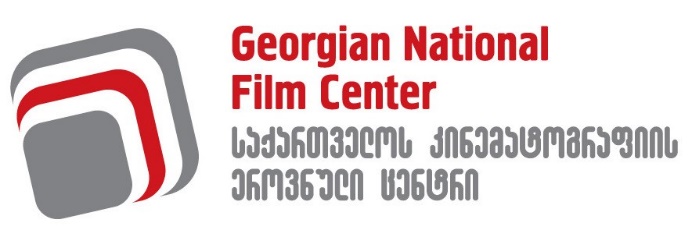 საქართველოს კინემატოგრაფიის ეროვნული ცენტრის ფინანსური მხარდაჭერის მოსაპოვებლადკონკურსიკონკურსიწარმოების დასრულების ეტაპზე მყოფი სრულმეტრაჟიანი/მოკლემეტრაჟიანი მხატვრული, დოკუმენტური და ანიმაციური ფილმების დაფინანსებაწარმოების დასრულების ეტაპზე მყოფი სრულმეტრაჟიანი/მოკლემეტრაჟიანი მხატვრული, დოკუმენტური და ანიმაციური ფილმების დაფინანსებაწარმოების დასრულების ეტაპზე მყოფი სრულმეტრაჟიანი/მოკლემეტრაჟიანი მხატვრული, დოკუმენტური და ანიმაციური ფილმების დაფინანსებაწარმოების დასრულების ეტაპზე მყოფი სრულმეტრაჟიანი/მოკლემეტრაჟიანი მხატვრული, დოკუმენტური და ანიმაციური ფილმების დაფინანსებაწარმოების დასრულების ეტაპზე მყოფი სრულმეტრაჟიანი/მოკლემეტრაჟიანი მხატვრული, დოკუმენტური და ანიმაციური ფილმების დაფინანსებაპროექტის კატეგორიაპროექტის კატეგორია	მხატვრული დოკუმენტური ანიმაციური	მხატვრული დოკუმენტური ანიმაციური	მხატვრული დოკუმენტური ანიმაციური	მხატვრული დოკუმენტური ანიმაციური	მხატვრული დოკუმენტური ანიმაციურიპროექტის სახელწოდება ქართულადპროექტის სახელწოდება ქართულადპროექტის სახელწოდება ინგლისურადპროექტის სახელწოდება ინგლისურადგანმცხადებლის სტატუსიგანმცხადებლის სტატუსი იურიდიული პირი   ფიზიკური პირი იურიდიული პირი   ფიზიკური პირი იურიდიული პირი   ფიზიკური პირი იურიდიული პირი   ფიზიკური პირი იურიდიული პირი   ფიზიკური პირიგანმცხადებელი/ორგანიზაციის დასახელება და მისამართიგანმცხადებელი/ორგანიზაციის დასახელება და მისამართიპროდიუსერისახელი, გვარიტელეფონიელ. ფოსტაელ. ფოსტაელ. ფოსტაელ. ფოსტაპროდიუსერირეჟისორისახელი, გვარიტელეფონიელ. ფოსტაელ. ფოსტაელ. ფოსტაელ. ფოსტარეჟისორისცენარის ავტორისახელი, გვარიტელეფონიელ. ფოსტაელ. ფოსტაელ. ფოსტაელ. ფოსტასცენარის ავტორიდიალოგების ავტორისახელი, გვარიტელეფონიელ. ფოსტაელ. ფოსტაელ. ფოსტაელ. ფოსტადიალოგების ავტორიჟანრიქრონომეტრაჟიქრონომეტრაჟიგანხორციელების ვადებიგანხორციელების ვადებიგანხორციელების ვადებიგანხორციელების ვადებისაერთო ბიუჯეტი (ლარში)დაფინანსება სხვა წყაროდანდაფინანსება სხვა წყაროდანდაფინანსება სხვა წყაროდანეროვნული კინოცენტრიდან მოთხოვნილი თანხა (ლარში)პროცენტულად კინოცენტრი %პროცენტულად კინოცენტრი %განმცხადებლის ხელმოწერათარიღი